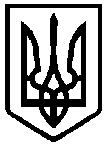 ВИКОНАВЧИЙ КОМІТЕТ СЛАВУТСЬКОЇ МІСЬКОЇ РАДИ   УПРАВЛІННЯ  ОСВІТИ РІШЕННЯ                                                                                                                                                  колегії управління освіти                                                                                                                         виконавчого комітету  Славутської міської ради14  лютого 2022 року                             	                                                        Протокол № 1/3Про  діяльність закладів позашкільної освіти (ДЮЦТЕР та СЮТ) із забезпечення рівного доступу до позашкільної освіти дітей та підлітків закладів освіти громадиЗаслухавши доповідні записки директора ДЮЦТЕР Лук’янчука О.В. та директора СЮТ Мельничука В.В. щодо забезпечення рівного доступу до позашкільної освіти дітей та підлітків закладів освіти громадиКОЛЕГІЯ УХВАЛЮЄ:1. Доповідні записки директора ДЮЦТЕР Лук’янчука О.В. та директора СЮТ Мельничука В.В. «Про діяльність закладів позашкільної освіти із забезпечення рівного доступу до позашкільної освіти дітей та підлітків закладів освіти громади»  взяти до відома.2. Керівникам закладів позашкільної освіти:  2.1 Продовжити роботу по виконанню завдань державної політики в галузі позашкільної освіти, розвитку здібностей і реалізації можливостей дітей шляхом впровадження якісно нових форм організації позашкільної освіти.                                                                                                              Постійно   2.2. Вжити заходів щодо удосконалення мережі гуртків, секцій, клубів та інших творчих об'єднань з метою створення додаткових можливостей для творчого, інтелектуального і фізичного розвитку учнівської молоді.                                                                                                                          До 01.09.2022 року   2.3 Сприяти залученню до різних форм позашкільної освіти дітей, які потребують соціальної допомоги, інтеграції дітей з особливими потребами в освітній простір шляхом створення інклюзивного освітнього середовища з урахуванням індивідуальних потреб та інтересів даної категорії дітей.                                                                                                                                           Постійно2.4. Спрямувати роботу на здійснення експериментальної та інноваційної діяльності, участі у  дослідницьких, інноваційних та інших проектах.                                                                                                                                           Постійно2.5. Вжити заходів щодо створення внутрішньої системи якості освіти, яка забезпечить реалізацію освітнього процесу, спрямованого на здобуття якісної позашкільної освіти.                                                                                                                              До 01.09.2022 року3. Директору КУ «Центр професійного розвитку педагогічних працівників» (Алла ПОЛІЩУК) :3.1. продовжити роботу по забезпеченню науково – методичного та  консультативного супроводу діяльності закладів позашкільної освіти щодо створення внутрішньої системи забезпечення якості освіти закладу та визначення шляхів удосконалення освітніх і управлінських процесів;   3.2. організувати неформальні заходи, спрямовані на активізацію дослідницько-експери             ментального напряму  позашкільної освіти.4. Координацію по виконанню рішення колегії покласти за директора КУ «Центр професійного розвитку педагогічних працівників» Аллу ПОЛІЩУК, контроль залишити за головою колегії . Голова колегії,начальник управління освіти  	                                                        Ельміра ПЕРЕПЕЛИЦЯ